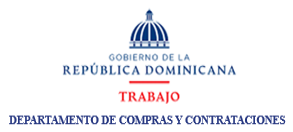 COMPRAS MENORES          CORRESPONDIENTES AL MES DE DICIEMBRE 2021Encargada de Compras y ContratacionesCODIGO DEL PROCESOFECHA PROCESODESCRIPCION DE LA COMPRAADJUDICATARIOMONTO ADJUDICADOTRABAJO-DAF-CM-2021-005107/12/2021 COMPRA DE DISCO DURO PARA SERVIDORESDESIERTO-TRABAJO-DAF-CM-2021-005209/12/2021 COMPRA DE BUZONES DE SUGERENCIAS Y MURALES(PIZARRAS DE CORCHO)NEW IMAGE SOLUTIONS AND MARKETING, SRL286,150.00